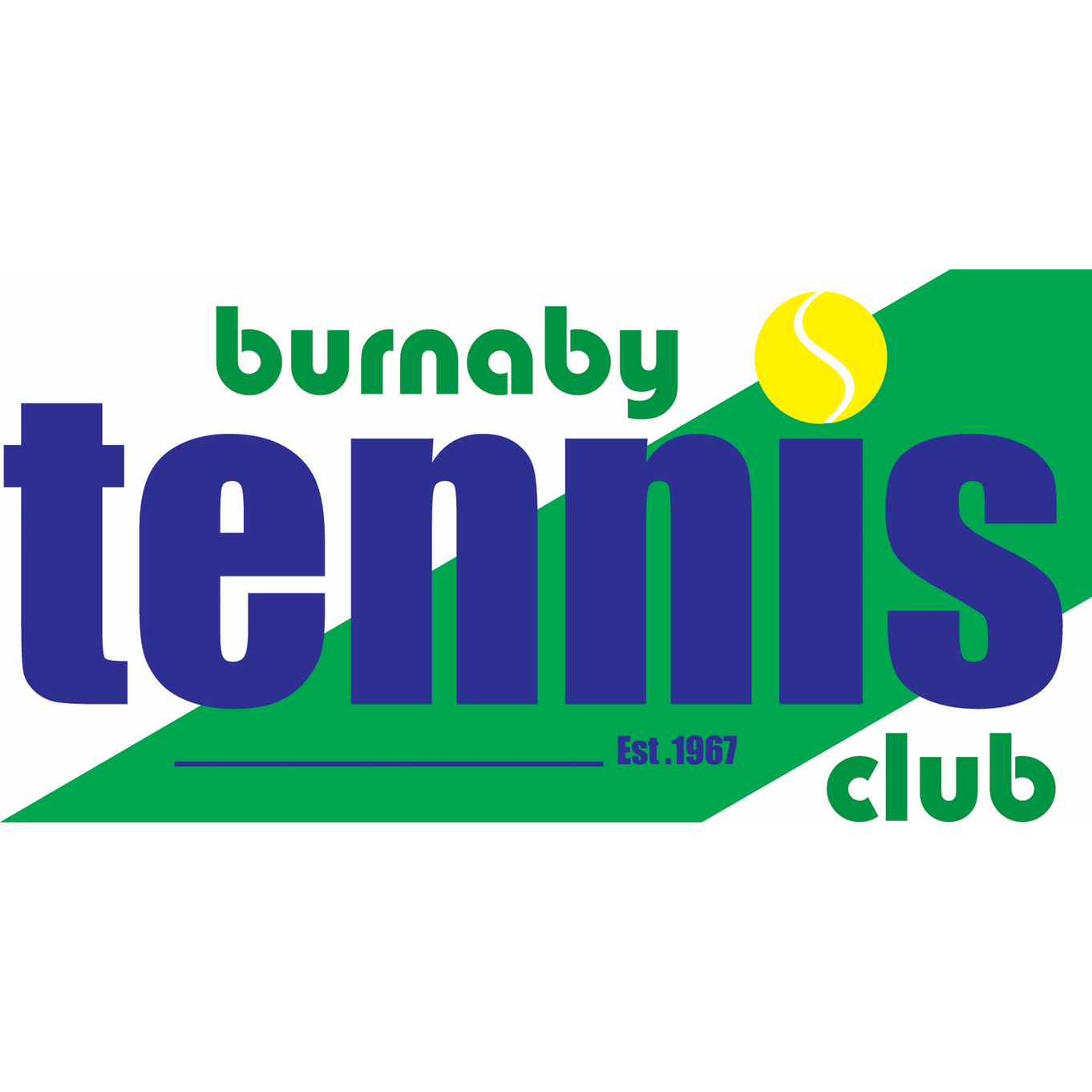 Board Directors Others Present1. Welcome, call to order and round table - George 2. Approval of past meeting minutes - Approved minutes from: Mar 13, 2019. 3. General Board Items – George- BTC may approach companies in future for help with financing- Application for Permissive Tax Exemption is ready to be sent in and has detailed stats on BTC, including % Burnaby residents which is key- BTC is seeking a 5 year extension of our contract with Burnaby – more on this soon - Make sure we review survey results to utilize info in future changes - Tournament May 11-13 – charging $10/hr for court usage + $60/day for cleanup; selling snacks also- Tennis Canada – Meeting coming up in June - Board confidentiality agreement - to be developed and signed by board members - Motion: Ask members to confirm interest in joining board by 2 weeks before AGM. Motion rejected after discussion that some members join last minute. Agreed Comm Committee will draft and send communication to members on board positions available and responsibility descriptions; Board positions have a 2 year term – with 50% of the positions renewing every year to ensure stability - BTC will approach Burnaby regarding enforcement of rules on public courts; Burnaby has been concerned about illegal coaching/virtual clubs taking many public courts at once; potential profit stream for BTC if Burnaby agrees – a business plan analysis would be needed.  4. Committees and Timelines - Confirmed the following committee members:Communication – Michelle, Frank, Mike, ElizaCoaching – Nick, Peter, Graham, Frank Finance & Budget – Dave, Lawrence, George  Risk Analysis – Frank, Eliza Rules – Mike, Lawrence, Graham (plus 5 BTC members to be confirmed by Mike) Transition – George, Lawrence, Dave, Frank, Sat, Graham - Timelines:Survey results communication sent already – good feedback Coaching mid-year performance status to be sent in next few weeks  Before end of April: coaching objectives for next season to be drafted/approved by board; coaches advised contracts for next season tbd until new coaching model designed, request ideas from coaches on model to achieve objectives; communication to members of objectives, coaching model to be developed over summer and member workshop to be set for May. Draft member communication and insert objectives Each committee to review survey results and identify priorities by end of May 5. Financial Status – Lawrence - Summer revenue from coaching outside is $10/hr – coaches must use only club courts - $4k made in March – low due to $3k GST penalty - We have $42k surplus now and estimate $45k savings toward bubble by end of indoor season - Club tournament scheduled and part of head pro retainer; Decided that next season BTC will collect fees and buy trophies instead of coach. - Discussion over renting courts to juniors indoor every 2 alternating Saturdays now; Carried fwd.    6. BTC ‘Burnaby Open’ Summer Tournament – Nick - Burnaby open dates June 22-30 - 99 %  (to be finalized)- Jack selected as director; no interest from GRT; Tad’s will be a sponsor - Tournament committee will meet up in the next few weeks- Secured a nice silent auction / raffle prize7. Grant Proposal – George - Rick Hansen Foundation (RHF) offering $20k to BTC for wheelchair tennis upgrades - great news! - Signed to go forward with $20k of work; most likely doors, ramps, possibly washrooms –tbd; George and Graham to advise next meeting   8. Club Management – Eliza- Bubble coming down 26 April; Last day of play is 25 April. - Ball machine broken & needs replacing; Nets separating courts 5/6 need replacing.  - Still investigating replacement options – carry forward  9. Facilities – Graham  - Investigating bubble light bulb replacement around $3k; Carry forward 10. Social Events – Sat - Bursting Your Bubble Social Night – Set for 25 Apr  11. Societies Act Requirements  – Frank - Carried forward to next meeting.  12. Risk Assessment – Frank, Eliza- Carried forward to next meeting.  Next Meeting – May 8, 2019Meeting Adjourned To-Do List George McLachrie – PresidentLawrence Kumar – Vice PresidentDavid Pel – Treasurer (absent) Frank Kusmer – SecretaryPeter Upper – Men’s League Director (absent)Mike Hopkins – Membership DirectorGary Sutherland – Director at Large (absent)Michelle Sing – Women’s League Director Nick Lee – Tournament Director Graham Youde – Operations DirectorSat Gill – Social DirectorEliza Haight – Club Manager Vacant – Junior Development Director George- Advise on status of BTC 5 year contract extension with Burnaby - Follow up with RHF to determine work to be done for wheelchair access - Advise on potential of working with Burnaby to enforce rules on public courts LawrenceDavidFrank- Review Societies Act minute book requirements Michelle- Draft communication on coaching objectives- Draft a communication to members on board positions available and board responsibility descriptions (tbd for sending in summer)Graham- Get quotes for bulb replacement and deck railing repairs- Get quotes on ball machine models and nets and advise next meeting- Follow up with RHF to determine work to be done for wheelchair accessPeterMike- Confirm Rules Committee members by next meeting Nick Sat- Advise on Bubble Down Event outcome Gary Eliza- Get quotes on ball machine models and nets and advise next meeting - Draft a board confidentiality agreement for next meeting ALL- Each committee to review survey results and identify priorities by end of May